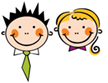 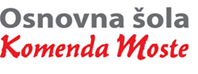 LIKOVNA UMETNOSTNAPOTKI ZA DELO NA DALJAVO - 3. č4.-8. 5. 2020V tem tednu si boš izdelal/-a bralno kazalko. Lahko uporabiš spodnje ideje ali pa narediš čisto po svoje. Izdelava ni zelo zapletena. Če želiš, jo lahko izdelaš tudi za svoje domače.Bralno kazalko uporabljamo pri branju knjig, da označimo do kam smo z branjem prišli in naslednjič od tam nadaljujemo. 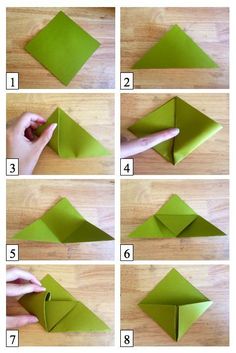 Prijetno ustvarjanje. 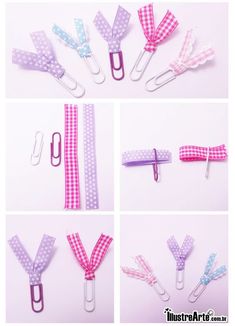 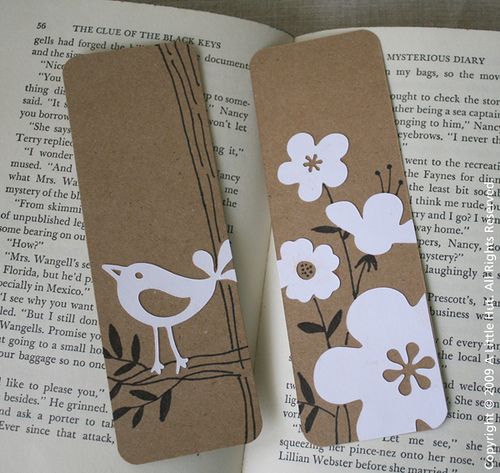 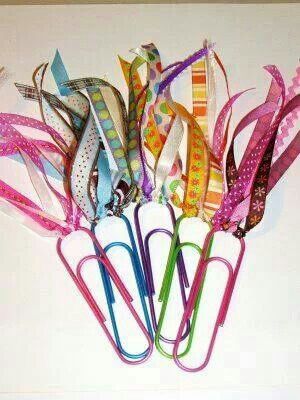 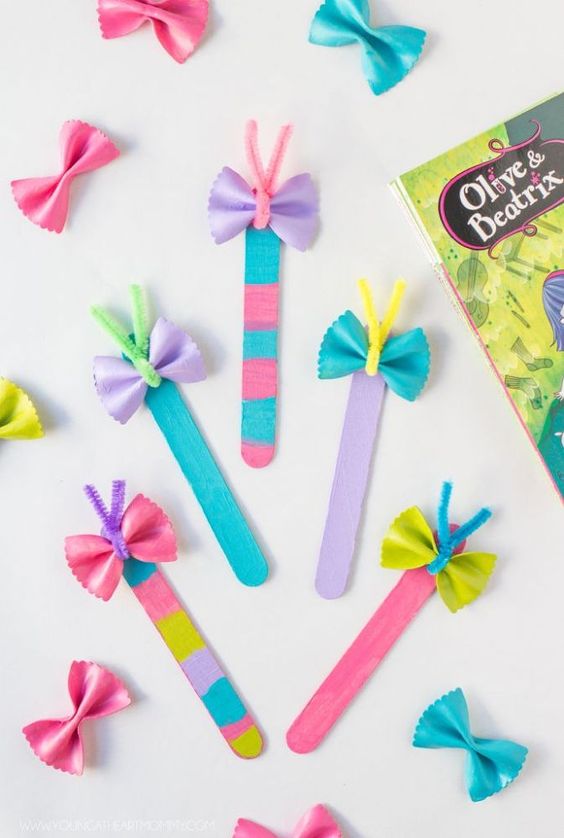 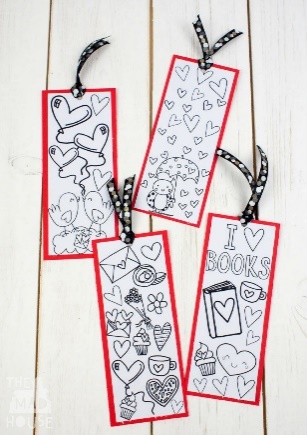 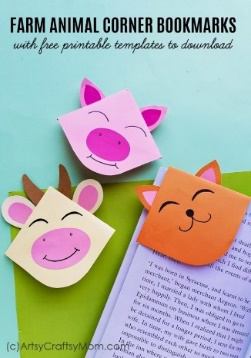 Še nekaj povezav do ustvarjalnih idej: https://artsycraftsymom.com/diy-farm-animal-corner-bookmarks/Koala: https://www.pinterest.com/pin/111816003236653704/Piščanček: https://www.pinterest.com/pin/552324341802768732/Srček: https://www.pinterest.com/pin/611082243175283524/1. in 2.uraIZDELAVA BRALNE KAZALKE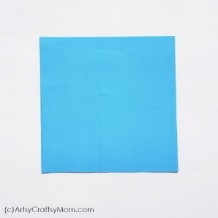 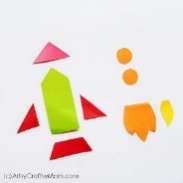 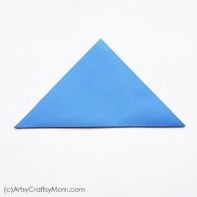 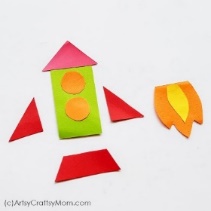 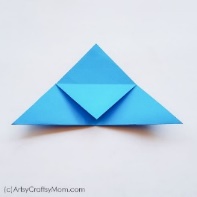 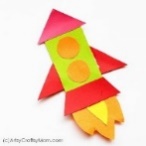 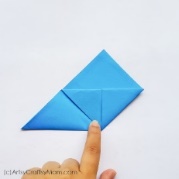 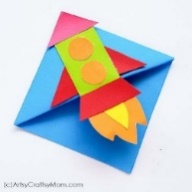 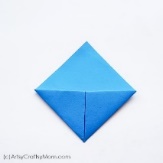 